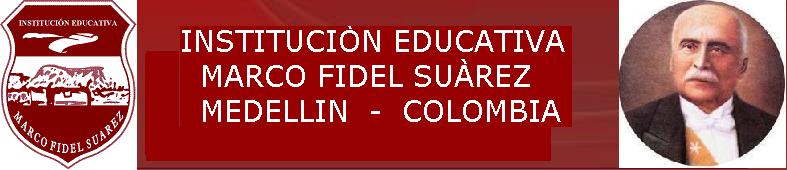 SECRETARÍA DE EDUCACIÓNÁREA: TECNOLOGÍA e INFORMÁTICAASIGNATURA: Emprendimiento GRADO: 1º OBJETIVOS: Comprender aspectos esenciales relacionados con la cultura del emprendimientoIdentificar las cualidades, acciones y sentimientos de los oficios y profesiones más conocidas en nuestro entorno Comprender la importancia del trabajo y el dinero para satisfacer las necesidades del ser humanoFomentar en los estudiantes valores que fortalezcan sus cualidades como emprendedores y su ética SECRETARÍA DE EDUCACIÓNÁREA: TECNOLOGÍA e INFORMÁTICAASIGNATURA: Emprendimiento GRADO: 1º OBJETIVOS: Comprender aspectos esenciales relacionados con la cultura del emprendimientoIdentificar las cualidades, acciones y sentimientos de los oficios y profesiones más conocidas en nuestro entorno Comprender la importancia del trabajo y el dinero para satisfacer las necesidades del ser humanoFomentar en los estudiantes valores que fortalezcan sus cualidades como emprendedores y su ética SECRETARÍA DE EDUCACIÓNÁREA: TECNOLOGÍA e INFORMÁTICAASIGNATURA: Emprendimiento GRADO: 1º OBJETIVOS: Comprender aspectos esenciales relacionados con la cultura del emprendimientoIdentificar las cualidades, acciones y sentimientos de los oficios y profesiones más conocidas en nuestro entorno Comprender la importancia del trabajo y el dinero para satisfacer las necesidades del ser humanoFomentar en los estudiantes valores que fortalezcan sus cualidades como emprendedores y su ética SECRETARÍA DE EDUCACIÓNÁREA: TECNOLOGÍA e INFORMÁTICAASIGNATURA: Emprendimiento GRADO: 1º OBJETIVOS: Comprender aspectos esenciales relacionados con la cultura del emprendimientoIdentificar las cualidades, acciones y sentimientos de los oficios y profesiones más conocidas en nuestro entorno Comprender la importancia del trabajo y el dinero para satisfacer las necesidades del ser humanoFomentar en los estudiantes valores que fortalezcan sus cualidades como emprendedores y su ética PERÍODO1 TIEMPO 10 HORASEMANAS 10PREGUNTAPROBLEMATIZADORA¿Te parece importante el trabajo que desempeñan tus padres?COMPETENCIASComprensión de  ideas y conceptos sobre emprendimiento Reconocimiento de  la importancia de ser un líder positivoInterés en la realización de talleres y actividadesESTANDARESComprendo conceptos relacionados con emprendimiento Comparo  experiencias empresariales desde las diferentes actividades familiares y escolares Reconozco  las cualidades de un líder positivoINDICADORES DE DESEMPEÑOExplicación sobre quién es un emprendedorIdentificación de las principales actitudes y cualidades de un emprendedor Comprensión de aspectos importantes de la ley 1014 de 2006Resolución de ejercicios y actividades en clase, relacionadas con emprendimientoDemostración de actitudes de interés y responsabilidad en la presentación de trabajos Valoración de sus triunfos y del trabajo de sus compañerosCONTENIDOSCONTENIDOSCONTENIDOSCONTENIDOSCONTENIDOSCONTENIDOSCONTENIDOSCONTENIDOSCONCEPTUALCONCEPTUALCONCEPTUALPROCEDIMENTALPROCEDIMENTALPROCEDIMENTALACTITUDINALACTITUDINALExplico de manera básica qué es la  Cultura del emprendimiento.Reconozco Profesiones, oficios.Explico de manera básica qué es la  Cultura del emprendimiento.Reconozco Profesiones, oficios.Explico de manera básica qué es la  Cultura del emprendimiento.Reconozco Profesiones, oficios.Elaboración de dibujos que relacionan la el trabajoProyecto de educación financiera: Reconocimiento de la importancia del cuidado del dinero: servicio y maneras de uso. Elaboración de dibujos que relacionan la el trabajoProyecto de educación financiera: Reconocimiento de la importancia del cuidado del dinero: servicio y maneras de uso. Elaboración de dibujos que relacionan la el trabajoProyecto de educación financiera: Reconocimiento de la importancia del cuidado del dinero: servicio y maneras de uso. Valora los trabajos que hace y que hacen las personas de su alrededor.Valora los trabajos que hace y que hacen las personas de su alrededor.METODOLOGIAMETODOLOGIAMETODOLOGIARECURSOSRECURSOSRECURSOSACTIVIDADESACTIVIDADESPartiendo de los conocimientos previos sobre emprendimiento, se realizarán actividades de juego de roles, cuentos, dramatizaciones etc., para iniciar el proceso de conceptualización propia del área; propiciando e diálogo de saberes, la confrontación de ideas, la creatividad, con el fin de introducirlos a procesos más complejos que les permitan comprender e interiorizar los nuevos conceptos Partiendo de los conocimientos previos sobre emprendimiento, se realizarán actividades de juego de roles, cuentos, dramatizaciones etc., para iniciar el proceso de conceptualización propia del área; propiciando e diálogo de saberes, la confrontación de ideas, la creatividad, con el fin de introducirlos a procesos más complejos que les permitan comprender e interiorizar los nuevos conceptos Partiendo de los conocimientos previos sobre emprendimiento, se realizarán actividades de juego de roles, cuentos, dramatizaciones etc., para iniciar el proceso de conceptualización propia del área; propiciando e diálogo de saberes, la confrontación de ideas, la creatividad, con el fin de introducirlos a procesos más complejos que les permitan comprender e interiorizar los nuevos conceptos Fotocopias, cuadernos, videos, laminas, colores, cartulinas, marcadores, cuentos, fichas con los temas vistos, pegantes, vestuario, libro guía etc. Fotocopias, cuadernos, videos, laminas, colores, cartulinas, marcadores, cuentos, fichas con los temas vistos, pegantes, vestuario, libro guía etc. Fotocopias, cuadernos, videos, laminas, colores, cartulinas, marcadores, cuentos, fichas con los temas vistos, pegantes, vestuario, libro guía etc. Socializaciones, narraciones, juegos, elaboración de talleres, actividades de libro, fichas de trabajo, dramatizaciones (roles), consultas, exposiciones y evaluaciones. Socializaciones, narraciones, juegos, elaboración de talleres, actividades de libro, fichas de trabajo, dramatizaciones (roles), consultas, exposiciones y evaluaciones. EVALUACIONEVALUACIONEVALUACIONEVALUACIONEVALUACIONEVALUACIONEVALUACIONEVALUACIONCRITERIOPROCESOPROCESOPROCESOPROCEDIMIENTOPROCEDIMIENTOPROCEDIMIENTOFRECUENCIA-Evaluación continua y permanente durante todo el proceso -Valoración del desempeño, teniendo en cuenta los estándares de competencia, los indicadores de desempeño y las evidencias del trabajo realizado por los estudiantes -Trabajos individuales y grupales -Exposiciones -Juegos dirigidos-Trabajos realizados en el cuaderno y en fichas -Evaluación del trabajo realizado en el periodo -Autoevaluación, coevaluación -Trabajos individuales y grupales -Exposiciones -Juegos dirigidos-Trabajos realizados en el cuaderno y en fichas -Evaluación del trabajo realizado en el periodo -Autoevaluación, coevaluación -Trabajos individuales y grupales -Exposiciones -Juegos dirigidos-Trabajos realizados en el cuaderno y en fichas -Evaluación del trabajo realizado en el periodo -Autoevaluación, coevaluación -Socializar mediante varias técnicas los conceptos trabajados-Trabajar en equipos cumpliendo unas directrices -Juegos y actividades lúdicas (sopas de letras, crucigramas, completacionesetc)-Llevar en forma organizada los trabajos realizados en el periodo -Socializar mediante varias técnicas los conceptos trabajados-Trabajar en equipos cumpliendo unas directrices -Juegos y actividades lúdicas (sopas de letras, crucigramas, completacionesetc)-Llevar en forma organizada los trabajos realizados en el periodo -Socializar mediante varias técnicas los conceptos trabajados-Trabajar en equipos cumpliendo unas directrices -Juegos y actividades lúdicas (sopas de letras, crucigramas, completacionesetc)-Llevar en forma organizada los trabajos realizados en el periodo -Una por periodo -Uno en el periodo -Según el criterio del educador -A criterio del educador PLAN DE APOYOPLAN DE APOYOPLAN DE APOYOPLAN DE APOYOPLAN DE APOYOPLAN DE APOYOPLAN DE APOYOPLAN DE APOYOPLAN DE RECUPERACIONPLAN DE RECUPERACIONPLAN DE NIVELACIONPLAN DE NIVELACIONPLAN DE NIVELACIONPLAN DE PROFUNDIZACIONPLAN DE PROFUNDIZACIONPLAN DE PROFUNDIZACION-Presentación de trabajos asignados que no realizó durante el periodo -Refuerzo de conceptos básicos del periodo por medio de actividades asignadas (talleres, carteleras, dramatizaciones)-Dibujos -Conversatorios -Modelados con plastilina -Exposiciones-Presentación de trabajos asignados que no realizó durante el periodo -Refuerzo de conceptos básicos del periodo por medio de actividades asignadas (talleres, carteleras, dramatizaciones)-Dibujos -Conversatorios -Modelados con plastilina -ExposicionesActualizar el cuaderno y las notas de clase-Concertar actividades y evaluaciones de los contenidos vistos -Conversatorio sobre conceptos previos y asesoría individual -Consultas acordes al grado Actualizar el cuaderno y las notas de clase-Concertar actividades y evaluaciones de los contenidos vistos -Conversatorio sobre conceptos previos y asesoría individual -Consultas acordes al grado Actualizar el cuaderno y las notas de clase-Concertar actividades y evaluaciones de los contenidos vistos -Conversatorio sobre conceptos previos y asesoría individual -Consultas acordes al grado Consultar temas afines o conceptos relacionados.- Aprovechar las fortalezas de los monitores de área, encargados de colaborar -Realizar investigaciones -Talleres Consultar temas afines o conceptos relacionados.- Aprovechar las fortalezas de los monitores de área, encargados de colaborar -Realizar investigaciones -Talleres Consultar temas afines o conceptos relacionados.- Aprovechar las fortalezas de los monitores de área, encargados de colaborar -Realizar investigaciones -Talleres ADECUACIONES CUIRRICULARES: Se planearán actividades de acuerdo con las necesidades individuales de los estudiantes, involucrando a la familia.ADECUACIONES CUIRRICULARES: Se planearán actividades de acuerdo con las necesidades individuales de los estudiantes, involucrando a la familia.ADECUACIONES CUIRRICULARES: Se planearán actividades de acuerdo con las necesidades individuales de los estudiantes, involucrando a la familia.ADECUACIONES CUIRRICULARES: Se planearán actividades de acuerdo con las necesidades individuales de los estudiantes, involucrando a la familia.ADECUACIONES CUIRRICULARES: Se planearán actividades de acuerdo con las necesidades individuales de los estudiantes, involucrando a la familia.ADECUACIONES CUIRRICULARES: Se planearán actividades de acuerdo con las necesidades individuales de los estudiantes, involucrando a la familia.ADECUACIONES CUIRRICULARES: Se planearán actividades de acuerdo con las necesidades individuales de los estudiantes, involucrando a la familia.ADECUACIONES CUIRRICULARES: Se planearán actividades de acuerdo con las necesidades individuales de los estudiantes, involucrando a la familia.OBSERVACIONES: OBSERVACIONES: OBSERVACIONES: OBSERVACIONES: OBSERVACIONES: OBSERVACIONES: OBSERVACIONES: OBSERVACIONES: PERÍODO 2 TIEMPO 10 HORASEMANAS 10PREGUNTA PROBLEMATIZADORA¿Qué beneficios aportan a nuestro bienestar las profesiones y oficios que conocemos?COMPETENCIAS-Socialización de  los diferentes roles en el grupo -Diferenciación de   los principales oficios, profesiones o artes; así como las herramientas utilizadasESTANDARESFomento la cultura emprendedora través de la sensibilización, la orientación y la formaciónINDICADORES DE DESEMPEÑO-Reconocimiento de los principales oficios y profesiones con las herramientas que utilizan -Comprensión de los beneficios que aportan las diferentes profesiones y oficios al ser humano-Aplicación de la relación que existe entre los oficios y profesiones con las herramientas que se utilizan-Valoración positiva de las múltiples actividades que pueden realizar las personas independientemente de su sexo -Demostración de actitudes de respeto y responsabilidad en la ejecución de las actividadesCONTENIDOSCONTENIDOSCONTENIDOSCONTENIDOSCONTENIDOSCONTENIDOSCONTENIDOSCONTENIDOSCONCEPTUALCONCEPTUALCONCEPTUALPROCEDIMENTALPROCEDIMENTALPROCEDIMENTALACTITUDINALACTITUDINALIdentifico herramientas de diferentes oficios y profesiones.Proyecto de educación financiera: Explico la importancia del trabajo para el desarrollo de las personas.Identifico herramientas de diferentes oficios y profesiones.Proyecto de educación financiera: Explico la importancia del trabajo para el desarrollo de las personas.Identifico herramientas de diferentes oficios y profesiones.Proyecto de educación financiera: Explico la importancia del trabajo para el desarrollo de las personas.Elaboración  de gráficas que establecen relaciones de los aportes de las distintas profesiones y oficios.Elaboración  de gráficas que establecen relaciones de los aportes de las distintas profesiones y oficios.Elaboración  de gráficas que establecen relaciones de los aportes de las distintas profesiones y oficios.Demuestro actitudes de respeto y responsabilidad en la ejecución de las actividades escolares.Demuestro actitudes de respeto y responsabilidad en la ejecución de las actividades escolares.METODOLOGIAMETODOLOGIAMETODOLOGIARECURSOSRECURSOSRECURSOSACTIVIDADESACTIVIDADES- Partiendo de los conocimientos previos sobre emprendimiento, se realizarán actividades de juego de roles, cuentos, dramatizaciones etc., para iniciar el proceso de conceptualización propia del área; propiciando e diálogo de saberes, la confrontación de ideas, la creatividad, con el fin de introducirlos a procesos más complejos que les permitan comprender e interiorizar los nuevos conceptos- Partiendo de los conocimientos previos sobre emprendimiento, se realizarán actividades de juego de roles, cuentos, dramatizaciones etc., para iniciar el proceso de conceptualización propia del área; propiciando e diálogo de saberes, la confrontación de ideas, la creatividad, con el fin de introducirlos a procesos más complejos que les permitan comprender e interiorizar los nuevos conceptos- Partiendo de los conocimientos previos sobre emprendimiento, se realizarán actividades de juego de roles, cuentos, dramatizaciones etc., para iniciar el proceso de conceptualización propia del área; propiciando e diálogo de saberes, la confrontación de ideas, la creatividad, con el fin de introducirlos a procesos más complejos que les permitan comprender e interiorizar los nuevos conceptosFotocopias, cuadernos, videos, laminas, colores, cartulinas, marcadores, cuentos, fichas con los temas vistos, pegantes, vestuario, libro guía etc.Fotocopias, cuadernos, videos, laminas, colores, cartulinas, marcadores, cuentos, fichas con los temas vistos, pegantes, vestuario, libro guía etc.Fotocopias, cuadernos, videos, laminas, colores, cartulinas, marcadores, cuentos, fichas con los temas vistos, pegantes, vestuario, libro guía etc.-Diálogo sobre las personas que trabajan- Análisis de imágenes y láminas -Conversatorio sobre los oficios de papá y mamá-Realización de fichas -Actividades del libro guía -Recortables: los oficios -Entrevistas al personal de aseo del colegio -Diálogo sobre las personas que trabajan- Análisis de imágenes y láminas -Conversatorio sobre los oficios de papá y mamá-Realización de fichas -Actividades del libro guía -Recortables: los oficios -Entrevistas al personal de aseo del colegio EVALUACIONEVALUACIONEVALUACIONEVALUACIONEVALUACIONEVALUACIONEVALUACIONEVALUACIONCRITERIOPROCESOPROCESOPROCESOPROCEDIMIENTOPROCEDIMIENTOPROCEDIMIENTOFRECUENCIA-Evaluación continua y permanente durante todo el proceso -Valoración del desempeño, teniendo en cuenta los estándares de competencia, los indicadores de desempeño y las evidencias del trabajo realizado por los estudiantes-Trabajos individuales y grupales -Exposiciones -Juegos dirigidos-Trabajos realizados en el cuaderno y en fichas -Evaluación del trabajo realizado en el periodo -Autoevaluación, coevaluación -Trabajos individuales y grupales -Exposiciones -Juegos dirigidos-Trabajos realizados en el cuaderno y en fichas -Evaluación del trabajo realizado en el periodo -Autoevaluación, coevaluación -Trabajos individuales y grupales -Exposiciones -Juegos dirigidos-Trabajos realizados en el cuaderno y en fichas -Evaluación del trabajo realizado en el periodo -Autoevaluación, coevaluación -Socializar mediante varias técnicas los conceptos trabajados-Trabajar en equipos cumpliendo unas directrices -Juegos y actividades lúdicas (sopas de letras, crucigramas, completaciones etc.)-Llevar en forma organizada los trabajos realizados en el periodo-Socializar mediante varias técnicas los conceptos trabajados-Trabajar en equipos cumpliendo unas directrices -Juegos y actividades lúdicas (sopas de letras, crucigramas, completaciones etc.)-Llevar en forma organizada los trabajos realizados en el periodo-Socializar mediante varias técnicas los conceptos trabajados-Trabajar en equipos cumpliendo unas directrices -Juegos y actividades lúdicas (sopas de letras, crucigramas, completaciones etc.)-Llevar en forma organizada los trabajos realizados en el periodoUna por periodo -Uno en el periodo -Según el criterio del educador -A criterio del educadorPLAN DE APOYOPLAN DE APOYOPLAN DE APOYOPLAN DE APOYOPLAN DE APOYOPLAN DE APOYOPLAN DE APOYOPLAN DE APOYOPLAN DE RECUPERACIONPLAN DE RECUPERACIONPLAN DE NIVELACIONPLAN DE NIVELACIONPLAN DE NIVELACIONPLAN DE PROFUNDIZACIONPLAN DE PROFUNDIZACIONPLAN DE PROFUNDIZACION-Presentación de trabajos asignados que no realizó durante el periodo -Refuerzo de conceptos básicos del periodo por medio de actividades asignadas (talleres, carteleras, dramatizaciones)-Dibujos -Conversatorios -Modelados con plastilina -Exposiciones -Presentación de trabajos asignados que no realizó durante el periodo -Refuerzo de conceptos básicos del periodo por medio de actividades asignadas (talleres, carteleras, dramatizaciones)-Dibujos -Conversatorios -Modelados con plastilina -Exposiciones Investigar sobre los oficios y profesiones que hay en el barrioHacer un afiche, cartel o cartelera sobre los oficios o profesiones que realizan sus padres o acudientes, donde aparezcan las herramientas que utilizan y los lugares de trabajo Actualizar el cuaderno y las notas de clase Conversatorio sobre conceptos previos y asesoría individual Investigar sobre los oficios y profesiones que hay en el barrioHacer un afiche, cartel o cartelera sobre los oficios o profesiones que realizan sus padres o acudientes, donde aparezcan las herramientas que utilizan y los lugares de trabajo Actualizar el cuaderno y las notas de clase Conversatorio sobre conceptos previos y asesoría individual Investigar sobre los oficios y profesiones que hay en el barrioHacer un afiche, cartel o cartelera sobre los oficios o profesiones que realizan sus padres o acudientes, donde aparezcan las herramientas que utilizan y los lugares de trabajo Actualizar el cuaderno y las notas de clase Conversatorio sobre conceptos previos y asesoría individual -Hacer una ilustración sobre las actividades que realiza diariamente en el hogar -Consultar temas afines o conceptos relacionados.- Aprovechar las fortalezas de los monitores de área, encargados de colaborar -Realizar investigaciones -Hacer una ilustración sobre las actividades que realiza diariamente en el hogar -Consultar temas afines o conceptos relacionados.- Aprovechar las fortalezas de los monitores de área, encargados de colaborar -Realizar investigaciones -Hacer una ilustración sobre las actividades que realiza diariamente en el hogar -Consultar temas afines o conceptos relacionados.- Aprovechar las fortalezas de los monitores de área, encargados de colaborar -Realizar investigaciones ADECUACIONES CUIRRICULARES: Se planearán actividades de acuerdo con las necesidades individuales de los estudiantes, involucrando a la familia.ADECUACIONES CUIRRICULARES: Se planearán actividades de acuerdo con las necesidades individuales de los estudiantes, involucrando a la familia.ADECUACIONES CUIRRICULARES: Se planearán actividades de acuerdo con las necesidades individuales de los estudiantes, involucrando a la familia.ADECUACIONES CUIRRICULARES: Se planearán actividades de acuerdo con las necesidades individuales de los estudiantes, involucrando a la familia.ADECUACIONES CUIRRICULARES: Se planearán actividades de acuerdo con las necesidades individuales de los estudiantes, involucrando a la familia.ADECUACIONES CUIRRICULARES: Se planearán actividades de acuerdo con las necesidades individuales de los estudiantes, involucrando a la familia.ADECUACIONES CUIRRICULARES: Se planearán actividades de acuerdo con las necesidades individuales de los estudiantes, involucrando a la familia.ADECUACIONES CUIRRICULARES: Se planearán actividades de acuerdo con las necesidades individuales de los estudiantes, involucrando a la familia.OBSERVACIONES: OBSERVACIONES: OBSERVACIONES: OBSERVACIONES: OBSERVACIONES: OBSERVACIONES: OBSERVACIONES: OBSERVACIONES: PERÍODO 3TIEMPO 10 HORASEMANAS 10PREGUNTA PROBLEMATIZADORA¿Por qué es importante el trabajo en la vida del ser humano?COMPETENCIAS-Define las necesidades del trabajo en el ser humano -Comprende la relación entre el trabajo y el dinero para solucionar las necesidadesESTANDARESEntiendo la relación existente entre los conceptos: necesidad, dinero y trabajoINDICADORES DE DESEMPEÑO-Definición de los conceptos: necesidad, trabajo y dinero como parte necesaria para la adquisición de lo material -Análisis de la importancia del trabajo en la vida del hombre, para mejorar su calidad de vida -Planteamiento y solución de problemas de la vida cotidiana-Proposición de soluciones creativas, para satisfacer necesidades  -Reflexión sobre la importancia de conseguir el dinero en forma ética -Realización de actividades propuestas en clase con gusto y en forma eficienteCONTENIDOSCONTENIDOSCONTENIDOSCONTENIDOSCONTENIDOSCONTENIDOSCONTENIDOSCONTENIDOSCONCEPTUALCONCEPTUALCONCEPTUALPROCEDIMENTALPROCEDIMENTALPROCEDIMENTALACTITUDINALACTITUDINALDiferencio el trabajo escolar del trabajo laboral.Explico razones que argumentan la necesidad de todos los oficios y profesiones.Diferencio el trabajo escolar del trabajo laboral.Explico razones que argumentan la necesidad de todos los oficios y profesiones.Diferencio el trabajo escolar del trabajo laboral.Explico razones que argumentan la necesidad de todos los oficios y profesiones.Reconocimiento del aporte del hacer de cada individuo, para el crecimiento social.Reconocimiento del aporte del hacer de cada individuo, para el crecimiento social.Reconocimiento del aporte del hacer de cada individuo, para el crecimiento social.Proyecto de educación financiera: Reflexiona sobre la importancia de conseguir el dinero en forma éticaProyecto de educación financiera: Reflexiona sobre la importancia de conseguir el dinero en forma éticaMETODOLOGIAMETODOLOGIAMETODOLOGIARECURSOSRECURSOSRECURSOSACTIVIDADESACTIVIDADES- Partiendo de los conocimientos previos sobre emprendimiento, se realizarán actividades de juego de roles, cuentos, dramatizaciones etc., para iniciar el proceso de conceptualización propia del área; propiciando e diálogo de saberes, la confrontación de ideas, la creatividad, con el fin de introducirlos a procesos más complejos que les permitan comprender e interiorizar los nuevos conceptos- Partiendo de los conocimientos previos sobre emprendimiento, se realizarán actividades de juego de roles, cuentos, dramatizaciones etc., para iniciar el proceso de conceptualización propia del área; propiciando e diálogo de saberes, la confrontación de ideas, la creatividad, con el fin de introducirlos a procesos más complejos que les permitan comprender e interiorizar los nuevos conceptos- Partiendo de los conocimientos previos sobre emprendimiento, se realizarán actividades de juego de roles, cuentos, dramatizaciones etc., para iniciar el proceso de conceptualización propia del área; propiciando e diálogo de saberes, la confrontación de ideas, la creatividad, con el fin de introducirlos a procesos más complejos que les permitan comprender e interiorizar los nuevos conceptosFotocopias, cuadernos, videos, laminas, colores, cartulinas, marcadores, cuentos, fichas con los temas vistos, pegantes, vestuario, libro guía etc.Fotocopias, cuadernos, videos, laminas, colores, cartulinas, marcadores, cuentos, fichas con los temas vistos, pegantes, vestuario, libro guía etc.Fotocopias, cuadernos, videos, laminas, colores, cartulinas, marcadores, cuentos, fichas con los temas vistos, pegantes, vestuario, libro guía etc.-Diálogo sobre las personas que trabajan- Análisis de imágenes y láminas -Conversatorio sobre los oficios de papá y mamá-Realización de fichas -Actividades del libro guía -Recortables: los oficios -Fábulas sobre el ahorro y el manejo del dinero -Diálogo sobre las personas que trabajan- Análisis de imágenes y láminas -Conversatorio sobre los oficios de papá y mamá-Realización de fichas -Actividades del libro guía -Recortables: los oficios -Fábulas sobre el ahorro y el manejo del dinero EVALUACIONEVALUACIONEVALUACIONEVALUACIONEVALUACIONEVALUACIONEVALUACIONEVALUACIONCRITERIOPROCESOPROCESOPROCESOPROCEDIMIENTOPROCEDIMIENTOPROCEDIMIENTOFRECUENCIA-Evaluación continua y permanente durante todo el proceso -Valoración del desempeño, teniendo en cuenta los estándares de competencia, los indicadores de desempeño y las evidencias del trabajo realizado por los estudiantes-Trabajos individuales y grupales -Exposiciones -Juegos dirigidos-Trabajos realizados en el cuaderno y en fichas -Evaluación del trabajo realizado en el periodo -Autoevaluación, coevaluación -Trabajos individuales y grupales -Exposiciones -Juegos dirigidos-Trabajos realizados en el cuaderno y en fichas -Evaluación del trabajo realizado en el periodo -Autoevaluación, coevaluación -Trabajos individuales y grupales -Exposiciones -Juegos dirigidos-Trabajos realizados en el cuaderno y en fichas -Evaluación del trabajo realizado en el periodo -Autoevaluación, coevaluación -Socializar mediante varias técnicas los conceptos trabajados-Trabajar en equipos cumpliendo unas directrices -Juegos y actividades lúdicas (sopas de letras, crucigramas, completaciones etc.)-Llevar en forma organizada los trabajos realizados en el periodo-Socializar mediante varias técnicas los conceptos trabajados-Trabajar en equipos cumpliendo unas directrices -Juegos y actividades lúdicas (sopas de letras, crucigramas, completaciones etc.)-Llevar en forma organizada los trabajos realizados en el periodo-Socializar mediante varias técnicas los conceptos trabajados-Trabajar en equipos cumpliendo unas directrices -Juegos y actividades lúdicas (sopas de letras, crucigramas, completaciones etc.)-Llevar en forma organizada los trabajos realizados en el periodoUna por periodo -Uno en el periodo -Según el criterio del educador -A criterio del educadorPLAN DE APOYOPLAN DE APOYOPLAN DE APOYOPLAN DE APOYOPLAN DE APOYOPLAN DE APOYOPLAN DE APOYOPLAN DE APOYOPLAN DE RECUPERACIONPLAN DE RECUPERACIONPLAN DE NIVELACIONPLAN DE NIVELACIONPLAN DE NIVELACIONPLAN DE PROFUNDIZACIONPLAN DE PROFUNDIZACIONPLAN DE PROFUNDIZACIONPresentación de trabajos asignados que no realizó durante el periodo -Refuerzo de conceptos básicos del periodo por medio de actividades asignadas (talleres, carteleras, dramatizaciones)-Dibujos -Conversatorios -Modelados con plastilina -ExposicionesPresentación de trabajos asignados que no realizó durante el periodo -Refuerzo de conceptos básicos del periodo por medio de actividades asignadas (talleres, carteleras, dramatizaciones)-Dibujos -Conversatorios -Modelados con plastilina -ExposicionesInvestigar sobre los conceptos: dinero, necesidad y trabajo Hacer un afiche, cartel o cartelera sobre la importancia del trabajo Actualizar el cuaderno y las notas de clase Conversatorio sobre conceptos previos y asesoría individual Investigar sobre los conceptos: dinero, necesidad y trabajo Hacer un afiche, cartel o cartelera sobre la importancia del trabajo Actualizar el cuaderno y las notas de clase Conversatorio sobre conceptos previos y asesoría individual Investigar sobre los conceptos: dinero, necesidad y trabajo Hacer un afiche, cartel o cartelera sobre la importancia del trabajo Actualizar el cuaderno y las notas de clase Conversatorio sobre conceptos previos y asesoría individual -Hacer una ilustración sobre las necesidades del ser humano y como suplirlas  -Consultar temas afines o conceptos relacionados.- Aprovechar las fortalezas de los monitores de área, encargados de colaborar -Realizar investigaciones-Talleres-Hacer una ilustración sobre las necesidades del ser humano y como suplirlas  -Consultar temas afines o conceptos relacionados.- Aprovechar las fortalezas de los monitores de área, encargados de colaborar -Realizar investigaciones-Talleres-Hacer una ilustración sobre las necesidades del ser humano y como suplirlas  -Consultar temas afines o conceptos relacionados.- Aprovechar las fortalezas de los monitores de área, encargados de colaborar -Realizar investigaciones-TalleresADECUACIONES CUIRRICULARES: Se planearán actividades de acuerdo con las necesidades individuales de los estudiantes, involucrando a la familia.ADECUACIONES CUIRRICULARES: Se planearán actividades de acuerdo con las necesidades individuales de los estudiantes, involucrando a la familia.ADECUACIONES CUIRRICULARES: Se planearán actividades de acuerdo con las necesidades individuales de los estudiantes, involucrando a la familia.ADECUACIONES CUIRRICULARES: Se planearán actividades de acuerdo con las necesidades individuales de los estudiantes, involucrando a la familia.ADECUACIONES CUIRRICULARES: Se planearán actividades de acuerdo con las necesidades individuales de los estudiantes, involucrando a la familia.ADECUACIONES CUIRRICULARES: Se planearán actividades de acuerdo con las necesidades individuales de los estudiantes, involucrando a la familia.ADECUACIONES CUIRRICULARES: Se planearán actividades de acuerdo con las necesidades individuales de los estudiantes, involucrando a la familia.ADECUACIONES CUIRRICULARES: Se planearán actividades de acuerdo con las necesidades individuales de los estudiantes, involucrando a la familia.OBSERVACIONES: OBSERVACIONES: OBSERVACIONES: OBSERVACIONES: OBSERVACIONES: OBSERVACIONES: OBSERVACIONES: OBSERVACIONES: PERÍODO 4TIEMPO 10 HORASEMANAS 10PREGUNTA PROBLEMATIZADORA¿Qué valores sociales debe poseer una persona emprendedora?COMPETENCIAS-Define mediante ejemplos, valores sociales como: la honestidad, la solidaridad, el respeto, la justicia y la responsabilidad -Asume responsablemente las tareas asignadas en trabajos en grupo -Demuestra en su comportamiento valores que evidencian un liderazgo positivoESTANDARESAplico los valores sociales en la cotidianidad del hogar y la escuelaINDICADORES DE DESEMPEÑO-Definición mediante ejemplos de valores sociales como: honestidad, solidaridad, respeto, justicia, responsabilidad.-Realización adecuada de los trabajos grupales e individuales -Demostración  de  valores que evidencian un liderazgo positivo -Reconocimiento de la importancia de resolver problemas para una sana convivenciaCONTENIDOSCONTENIDOSCONTENIDOSCONTENIDOSCONTENIDOSCONTENIDOSCONTENIDOSCONTENIDOSCONCEPTUALCONCEPTUALCONCEPTUALPROCEDIMENTALPROCEDIMENTALPROCEDIMENTALACTITUDINALACTITUDINALDoy ejemplos concretos de la necesidad de la vivencia de los valores humanos para el desempeño social.Doy ejemplos concretos de la necesidad de la vivencia de los valores humanos para el desempeño social.Doy ejemplos concretos de la necesidad de la vivencia de los valores humanos para el desempeño social.Proyecto de educación financiera: Realización de trabajos grupales sobre las características del emprendimiento.Proyecto de educación financiera: Realización de trabajos grupales sobre las características del emprendimiento.Proyecto de educación financiera: Realización de trabajos grupales sobre las características del emprendimiento.Reconoce la importancia de resolver problemas para una sana convivenciaReconoce la importancia de resolver problemas para una sana convivenciaMETODOLOGIAMETODOLOGIAMETODOLOGIARECURSOSRECURSOSRECURSOSACTIVIDADESACTIVIDADES- Partiendo de los conocimientos previos sobre emprendimiento, se realizarán actividades de juego de roles, cuentos, dramatizaciones etc., para iniciar el proceso de conceptualización propia del área; propiciando e diálogo de saberes, la confrontación de ideas, la creatividad, con el fin de introducirlos a procesos más complejos que les permitan comprender e interiorizar los nuevos conceptos- Partiendo de los conocimientos previos sobre emprendimiento, se realizarán actividades de juego de roles, cuentos, dramatizaciones etc., para iniciar el proceso de conceptualización propia del área; propiciando e diálogo de saberes, la confrontación de ideas, la creatividad, con el fin de introducirlos a procesos más complejos que les permitan comprender e interiorizar los nuevos conceptos- Partiendo de los conocimientos previos sobre emprendimiento, se realizarán actividades de juego de roles, cuentos, dramatizaciones etc., para iniciar el proceso de conceptualización propia del área; propiciando e diálogo de saberes, la confrontación de ideas, la creatividad, con el fin de introducirlos a procesos más complejos que les permitan comprender e interiorizar los nuevos conceptosFotocopias, cuadernos, videos, laminas, colores, cartulinas, marcadores, cuentos, fichas con los temas vistos, pegantes, vestuario, libro guía etc.Fotocopias, cuadernos, videos, laminas, colores, cartulinas, marcadores, cuentos, fichas con los temas vistos, pegantes, vestuario, libro guía etc.Fotocopias, cuadernos, videos, laminas, colores, cartulinas, marcadores, cuentos, fichas con los temas vistos, pegantes, vestuario, libro guía etc.-Elaborar cartelera con los valores sociales que debe tener o poseer un emprendedor -Planear y ejecutar la elaboración de un producto-Presentar el producto elaborado y compartirlo con los compañeros -Fábulas, cuentos y videos, relacionados con los valores sociales -Elaborar cartelera con los valores sociales que debe tener o poseer un emprendedor -Planear y ejecutar la elaboración de un producto-Presentar el producto elaborado y compartirlo con los compañeros -Fábulas, cuentos y videos, relacionados con los valores sociales EVALUACIONEVALUACIONEVALUACIONEVALUACIONEVALUACIONEVALUACIONEVALUACIONEVALUACIONCRITERIOPROCESOPROCESOPROCESOPROCEDIMIENTOPROCEDIMIENTOPROCEDIMIENTOFRECUENCIA-Evaluación continua y permanente durante todo el proceso -Valoración del desempeño, teniendo en cuenta los estándares de competencia, los indicadores de desempeño y las evidencias del trabajo realizado por los estudiantes-Trabajos individuales y grupales -Exposiciones -Juegos dirigidos-Trabajos realizados en el cuaderno y en fichas -Evaluación del trabajo realizado en el periodo -Autoevaluación, coevaluación -Trabajos individuales y grupales -Exposiciones -Juegos dirigidos-Trabajos realizados en el cuaderno y en fichas -Evaluación del trabajo realizado en el periodo -Autoevaluación, coevaluación -Trabajos individuales y grupales -Exposiciones -Juegos dirigidos-Trabajos realizados en el cuaderno y en fichas -Evaluación del trabajo realizado en el periodo -Autoevaluación, coevaluación -Socializar mediante varias técnicas los conceptos trabajados-Trabajar en equipos cumpliendo unas directrices -Juegos y actividades lúdicas (sopas de letras, crucigramas, completaciones etc.)-Llevar en forma organizada los trabajos realizados en el periodo-Socializar mediante varias técnicas los conceptos trabajados-Trabajar en equipos cumpliendo unas directrices -Juegos y actividades lúdicas (sopas de letras, crucigramas, completaciones etc.)-Llevar en forma organizada los trabajos realizados en el periodo-Socializar mediante varias técnicas los conceptos trabajados-Trabajar en equipos cumpliendo unas directrices -Juegos y actividades lúdicas (sopas de letras, crucigramas, completaciones etc.)-Llevar en forma organizada los trabajos realizados en el periodoUna por periodo -Uno en el periodo -Según el criterio del educador -A criterio del educadorPLAN DE APOYOPLAN DE APOYOPLAN DE APOYOPLAN DE APOYOPLAN DE APOYOPLAN DE APOYOPLAN DE APOYOPLAN DE APOYOPLAN DE RECUPERACIONPLAN DE RECUPERACIONPLAN DE NIVELACIONPLAN DE NIVELACIONPLAN DE NIVELACIONPLAN DE PROFUNDIZACIONPLAN DE PROFUNDIZACIONPLAN DE PROFUNDIZACION-Presentación de una cartelera con los valores sociales que debe poseer un emprendedor -Pegar una foto de un miembro de tu familia o vecino que tenga un negocio y comenta los valores que posee como emprendedor -Presentación de una cartelera con los valores sociales que debe poseer un emprendedor -Pegar una foto de un miembro de tu familia o vecino que tenga un negocio y comenta los valores que posee como emprendedor -Investigar sobre los valores sociales -Hacer un afiche, cartel o cartelera sobre los valores sociales -Actualizar el cuaderno y las notas de clase-Investigar sobre los valores sociales -Hacer un afiche, cartel o cartelera sobre los valores sociales -Actualizar el cuaderno y las notas de clase-Investigar sobre los valores sociales -Hacer un afiche, cartel o cartelera sobre los valores sociales -Actualizar el cuaderno y las notas de clase-Hacer una ilustración sobre el valor social que más te llame la atención -Consultar temas afines o conceptos relacionados.- Aprovechar las fortalezas de los monitores de área, encargados de colaborar -Realizar investigaciones -Hacer una ilustración sobre el valor social que más te llame la atención -Consultar temas afines o conceptos relacionados.- Aprovechar las fortalezas de los monitores de área, encargados de colaborar -Realizar investigaciones -Hacer una ilustración sobre el valor social que más te llame la atención -Consultar temas afines o conceptos relacionados.- Aprovechar las fortalezas de los monitores de área, encargados de colaborar -Realizar investigaciones ADECUACIONES CUIRRICULARES: Se planearán actividades de acuerdo con las necesidades individuales de los estudiantes, involucrando a la familia.ADECUACIONES CUIRRICULARES: Se planearán actividades de acuerdo con las necesidades individuales de los estudiantes, involucrando a la familia.ADECUACIONES CUIRRICULARES: Se planearán actividades de acuerdo con las necesidades individuales de los estudiantes, involucrando a la familia.ADECUACIONES CUIRRICULARES: Se planearán actividades de acuerdo con las necesidades individuales de los estudiantes, involucrando a la familia.ADECUACIONES CUIRRICULARES: Se planearán actividades de acuerdo con las necesidades individuales de los estudiantes, involucrando a la familia.ADECUACIONES CUIRRICULARES: Se planearán actividades de acuerdo con las necesidades individuales de los estudiantes, involucrando a la familia.ADECUACIONES CUIRRICULARES: Se planearán actividades de acuerdo con las necesidades individuales de los estudiantes, involucrando a la familia.ADECUACIONES CUIRRICULARES: Se planearán actividades de acuerdo con las necesidades individuales de los estudiantes, involucrando a la familia.OBSERVACIONES: OBSERVACIONES: OBSERVACIONES: OBSERVACIONES: OBSERVACIONES: OBSERVACIONES: OBSERVACIONES: OBSERVACIONES: 